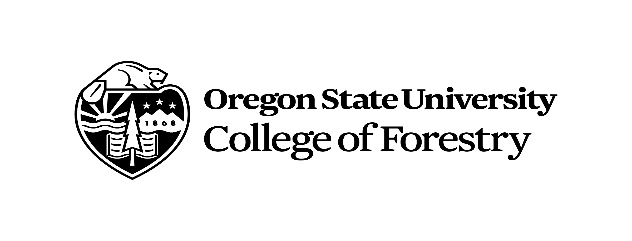 *=Baccalaureate Core / ^ =WIC (Writing Intensive CourseRevised 3.3.2018 for Natural Resources curriculum version 3.0 effective summer 2018Student NameStudent ID#Current InstitutionEmail AddressEmail AddressIntended Specialization Option (if known)NATURAL RESOURCES MAJOR REQUIREMENTSNATURAL RESOURCES MAJOR REQUIREMENTSNATURAL RESOURCES MAJOR REQUIREMENTSNATURAL RESOURCES MAJOR REQUIREMENTSINTERDISCIPLINARY FOUNDATIONS (10 credits) REQUIREDINTERDISCIPLINARY FOUNDATIONS (10 credits) REQUIREDFulfilled by:Note #___ Consensus and Natural Resources (3)FES 485___ Managing NR for the Future (3)NR 201___ NR Decision Making (Capstone) (4)NR 455ADVANCED COMMUNICATION (3-4 credits) CHOOSE ONEADVANCED COMMUNICATION (3-4 credits) CHOOSE ONEFulfilled by:Note #___ Advanced CommunicationCOMM 321 or COMM 322 or COMM 328 or COMM 385 or COMM 440 or COMM 442 or FES 430 or FW 489 or NR 312 or TRAL 493 or WR 362* or WR 462^BIOPHYSICAL SCIENCES (28 credits)BIOPHYSICAL SCIENCES (28 credits)Fulfilled by:Note #___ Biology IBI 101* or BI 204* or BI 211*,___ Biology IIBI 102* or BI 205* or BI 212*___ Biology IIIBI 103* or BI 206* or BI 213*___ ChemistryCH 121 or CH 231* and CH 261*(lab)___ Climate ScienceATS 201* or FW 345* or GEOG 323^ or SUS 103*___ Earth OR Soil ScienceCSS 205* or CSS 305* or SOIL 205* and FOR 206 (lab) or SOIL 206 (lab) OR GEO 101* or GEO 201* or GEO 202* or GEO 221* or GEOG 102*___ EcologyBI 351 or BI 370 or BOT 341 or FES 341MATHEMATICS AND STATISTICS (8 credits) MATHEMATICS AND STATISTICS (8 credits) Fulfilled by:Note #___ MathematicsMTH 112* or MTH 241* or MTH 245* or MTH 251*___ StatisticsST 201 or ST 351RESOURCE MANAGEMENT (23 – 31 credits)RESOURCE MANAGEMENT (23 – 31 credits)Fulfilled by:Note #___ Animal IDFES 412 or FW 312 or FW 316 or FW 318 or Z 365 or Z 477___ Environmental Assessment & Planning FES/FW 445 or FW 462 or GEOG 250 or GEOG 450 or GEOG 451 or GEOG 452 or RNG 421 or RNG  490 or SUS 304* or SUS 350* or TRAL 456 or TRAL 457 or NR 325___ Fisheries & Marine ScienceBI 150 or BI/FW 302 or BI 347 or BI 351 or FW 320 or FW 323 or FW 426 or FW 454^ or FW 465 or FW 473 or FW 481 or OC 201 or OC 332___ ForestryFE/FOR 456*or FES 240 or FES 341 or FES 342 or FES/HORT 350 or FES 440 or FES/FW 445 or FES/FW 452 or FES/NR 477* or FOR 346 or FOR 441___ Land & WaterFE 430 or FE 434 or FW 326 or FW 456 or FW 479 or GEO 306* or GEO 307* or GEO 308* or GEOG 340* or GEOG 440 or GEOG 441 or RNG 355 or RNG 455 or SOIL 366 or SOIL 388 or SOIL 395* or SOIL 466___ RangeFES 440 or FES/FW 445 or FOR 346 or RNG 341 or RNG 351 or RNG 352 or RNG 421 or RNG 442 or RNG 490___ Vegetation IDBOT 321 or BOT 414 or BOT 425 or FES 241 or HORT 226 or HORT 228 or RNG 353___ Wildlife ManagementFW 251 or FW 320 or FW 321 or FW 435^ or FW 451 or FES/FW 452 or FW 458 or FW 481 or Z 350SOCIAL AND POLITICAL DIMENSIONS (15 – 20 credits)SOCIAL AND POLITICAL DIMENSIONS (15 – 20 credits)Fulfilled by:Note #___ Ethics and PhilosophyAG 301* or ANTH 477 or ANTH 481* or ANTH 482* or FW 340* or GEO 309* or HST 481* or NR 312 or PHL 440* of PHL/REL 443*___ Natural Resource PolicyAEC 432 or AEC 454 or FE 460^ or FOR 460^ or FOR 462  or FW 415 or FW 422 or PS 473 or PS 475 or PS 477___ Political IssuesENT/HORT 300* or FES 454 or FOR 462 or FW 350* or NR 351* or PS 455* or PS 475 or PS 476* or PS 477 or TRAL 352___ Resource EconomicsAEC 351* or AEC/ECON 352* or AEC 454 or FOR 330___ Social IssuesFES 355 or FES 365* or FW 325* GEOG 300* or GEOG 240* or GEOG 430 or NR 351* or SOC 381 or SOC 475 or SOC 480* or SOC 481* or SUS 420 or TRAL 251 or TRAL 351 or TRAL 352 or TRAL 353 or TRAL 354 or WGSS 440*SPATIAL ANALYSIS (3 - 4 credits) CHOOSE ONESPATIAL ANALYSIS (3 - 4 credits) CHOOSE ONEFulfilled by:Note #___ Spatial AnalysisCROP/HORT 414 or FE 257 or FW 303 or GEOG 201 or GEOG 360A Specialization Option is required for this major. All Specialization Options have a minimum of 40 credits with at least 20 of those being upper division credits. Required Minimum GPA for the specialization is 2.25.BACCALAUREATE CORE http://catalog.oregonstate.edu/BCC.aspxBACCALAUREATE CORE http://catalog.oregonstate.edu/BCC.aspxBACCALAUREATE CORE http://catalog.oregonstate.edu/BCC.aspxSKILLSFulfilled by:Note #___ Lifetime Fitness (2)HHS 231___ Lifetime Fitness II (1)HHS 241 or any Physical Activity Class (PAC)___ Mathematics (4)MTH 111 or fulfilled by NR major mathematics requirement___ Writing I (3)WR 121___ Writing II (3)WR 327, WR 362 can double count in NR major or see OSU Bacc Core  Course listings at link above___ Speech (3)COMM 111, COMM 114, COMM 211, COM 218PERSPECTIVESFulfilled by:Note #___ Cultural Diversity (3)See OSU Bacc Core course listings at link above___ Literature & the Arts (3)See OSU Bacc Core course listings at link above___ Social Processes & Institutions  (3)AEC 250, ANTH 110, GEOG 240, GEOG 250, PS 201, SOC 204, ECON 201 or see OSU Bacc Core course listings at link above___ Western Culture (3)AEC 253. See OSU Bacc Core course listings at link above_X_ Physical Science (4)Fulfilled in NR major requirements_X_Biological Science  (4)Fulfilled in NR major requirements_X_Additional Phys or Bio Science (4)Fulfilled in NR major requirements___ Difference, Power and Discrimination (3)AG 301, ED 216, FW 340, GEO 309, SOC 312 or see OSU Bacc Core course listings at link aboveSYNTHESISSYNTHESISSYNTHESIS___ Contemporary Global Issues (3)AEC 351 or AEC/ECON 352 or ANTH 482 or FW 325 or FW 345 or FE/FOR 456 or FES 365 or FES/NR 477 or FW 325 or GEO 308 or GEOG 300 or PHL 440 or PHL 443 or PS 455 or SOC 480 or SUS 350 or Z 349___ Science, Technology & Society (3)ANTH 481 or BI 347 or ENT/HORT 300 or FES/NR 477 or FW 350 or GEO 306 or GEO 307 or GEOG 300 or GEOG 340 or HST 481 or NR 351 or PS 476 or SOC 481 or SOIL 395 or SUS 304 or WGSS 440___ Writing Intensive Course (WIC)BI 373 or ENSC 479 or FE 460 or FOR 460 or FW 435 or FW 454 or GEOG 323 or WR 462Students who graduated from high school or received a GED after 1997 are required to have two years of the same high school foreign language with a grade or C- or better OR two terms of a college level foreign language with a C- or better. Other ways to meet this requirement can be found at this OSU Admission website. https://admissions.oregonstate.edu/admission-requirements-0
Highlighted courses can be double counted with NR major requirements or in a specialization option. See Advising guide for where these courses can double count.Students who graduated from high school or received a GED after 1997 are required to have two years of the same high school foreign language with a grade or C- or better OR two terms of a college level foreign language with a C- or better. Other ways to meet this requirement can be found at this OSU Admission website. https://admissions.oregonstate.edu/admission-requirements-0
Highlighted courses can be double counted with NR major requirements or in a specialization option. See Advising guide for where these courses can double count.Students who graduated from high school or received a GED after 1997 are required to have two years of the same high school foreign language with a grade or C- or better OR two terms of a college level foreign language with a C- or better. Other ways to meet this requirement can be found at this OSU Admission website. https://admissions.oregonstate.edu/admission-requirements-0
Highlighted courses can be double counted with NR major requirements or in a specialization option. See Advising guide for where these courses can double count.Students who graduated from high school or received a GED after 1997 are required to have two years of the same high school foreign language with a grade or C- or better OR two terms of a college level foreign language with a C- or better. Other ways to meet this requirement can be found at this OSU Admission website. https://admissions.oregonstate.edu/admission-requirements-0
Highlighted courses can be double counted with NR major requirements or in a specialization option. See Advising guide for where these courses can double count.PREREQUISITESFulfilled byNote #___ SOC 204* Introduction to Sociology is the prerequisite for most sociology courses. (SOC 204 is a required course in Human Dimensions Specialization Option). Fulfills Social Processes and Institutions in the Baccalaureate Core.___ ECON 201* Microeconomics or AEC 250* Intro to Environmental Economics is a prerequisite for most of the course selections in the Resource Economics requirement. Fulfills Social Processes and Institutions in the Baccalaureate Core.NOTE #